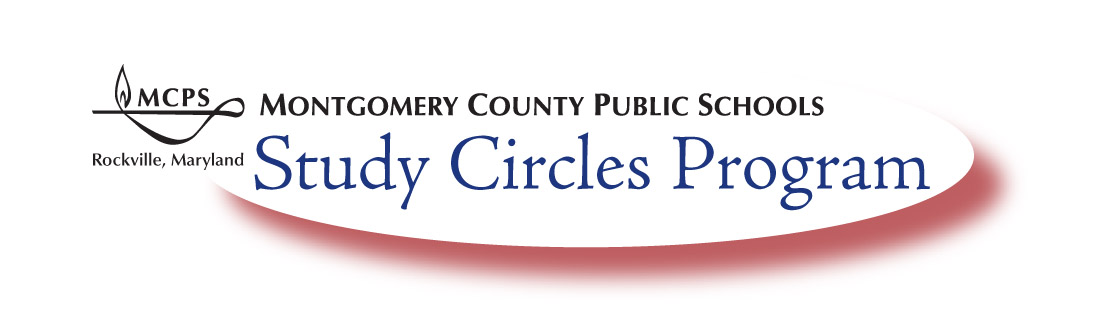 October HomeworkPart 1: Facilitator GuideRead pages 100 through 109 in the Facilitator Guide and answer the following questions:As a facilitator, give examples of two questions you can use if two participants get frustrated with each other and cannot understand the others’ perspective?Name two strategies to use if you have participants with low literacy:What can you do if you have an aggressive or talkative participant?What can you do if there is lack of excitement or interest among the participants?What is the difference between Study Circles and mediation? Study circles and teaching?In a sentence, what is the difference between dialogue and debate?What are some tips on working effectively with interpreters?Part 2: Training Video Go to Study Circles website http://www.montgomeryschoolsmd.org/departments/studycircles/.Go to Quick Links and click on Facilitator Training Video.Use this site to answer the following questions.Watch the opening videos from each session. What do the facilitators do to introduce each session? How do they connect the sessions from one to the next? After watching each opening, do you have questions about how the study circle process works? In Session 1, the opening video also includes ground rules. What do you notice about the way the facilitator does the ground rules? In session 3, watch the Skin Color activity video. What do you notice about the set up? How did the facilitator connect the activity to the one before it? What did you notice about how the facilitator got participants comfortable to discuss skill color? Did the facilitator get everyone involved in the activity AND the discussion? What did the facilitator do? Do you think all participants felt validated to talk about their own perspective? Did the facilitator practice neutrality? Why or why not?